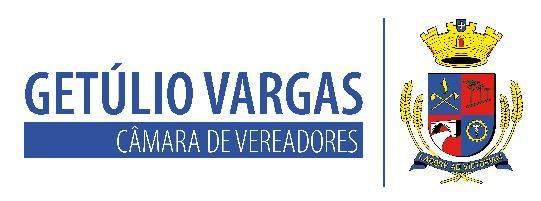 BOLETIM INFORMATIVO Nº. 006/2023O Poder Legislativo de Getúlio Vargas está sempre ao lado da comunidade, defendendo seus interesses e a representando. Por isso, convidamos a acompanhar a próxima sessão que acontece no dia 30 de março, às 19h30min, na sede do Salão Comunitário São Miguel, localizada no Distrito do Rio Toldo. *O atendimento na Casa acontece das 8h30 às 11h30, e das 13h30 às 17h, de segunda a sexta-feira;*O contato com o Poder Legislativo poderá ser feito também por telefone através do número 54 – 3341 3889, ou pelo e-mail:camaravereadoresgv@gmail.com.Para mais informações, acesse:getuliovargas.rs.leg.brGetúlio Vargas, 15 de março de 2023.Domingo Borges de OliveiraPresidente